АДМИНИСТРАЦИЯ ВИЛЕГОДСКОГО МУНИЦИПАЛЬНОГО ОКРУГА АРХАНГЕЛЬСКОЙ ОБЛАСТИПОСТАНОВЛЕНИЕ20.10.2021	№ 112-пс. Ильинско-ПодомскоеО порядке и организации наставничества на муниципальной
службе в Администрации Вилегодского муниципального округа
Архангельской областиВ соответствии с Федеральным законом от 2 марта 2007 г. № 25-ФЗ «О муниципальной службе в Российской Федерации», Указом Президента Российской Федерации от 7 мая 2012 г. № 601 «Об основных направлениях совершенствования системы государственного управления», Положением о наставничестве на государственной гражданской службе Российской Федерации, утвержденным постановлением Правительства Российской Федерации от 7 октября 2019 г. № 1296, в целях развития института наставничества на муниципальной службе, Администрация Вилегодского муниципального округа п о с т а н о в л я е т:1. Утвердить прилагаемое Положение о порядке и организации наставничества на муниципальной службе в Администрации Вилегодского муниципального округа Архангельской области.2. Настоящее постановление опубликовать в муниципальной газете «Вестник Виледи» и разместить на официальном сайте Администрации Вилегодского муниципального округа в информационно-телекоммуникационной сети «Интернет».3. Настоящее постановление вступает в силу со дня его официального опубликования.Глава Вилегодского муниципального округа	А.Ю. АксеновУТВЕРЖДЕНОпостановлением Администрации Вилегодского муниципального округа от 20.10.2021 года № 112-пПОЛОЖЕНИЕо порядке и организации наставничества на муниципальной
службе в Администрации Вилегодского муниципального округа
Архангельской областиI. Общие положенияНастоящее Положение, разработанное в соответствии с Федеральным законом от 2 марта 2007 г. № 25-ФЗ «О муниципальной службе в Российской Федерации», Указом Президента Российской Федерации от 7 мая 2012 г. № 601 «Об основных направлениях совершенствования системы государственного управления», Положением о наставничестве на государственной гражданской службе Российской Федерации, утвержденным постановлением Правительства Российской Федерации от 7 октября 2019 г. № 1296, определяет порядок и условия организации наставничества в Администрации Вилегодского муниципального округа Архангельской области с целью помощи муниципальным служащим, в целях профессионального становления, приобретения профессиональных знаний, умений, навыков выполнения служебных обязанностей, адаптации в коллективе, а также развития профессионально-значимых качеств личности (далее — наставничество).Наставничество осуществляется лицами, имеющими значительный опыт работы в определенной сфере, в целях содействия профессиональному развитию муниципальных служащих, направленному на формирование знаний и умений, необходимых для обеспечения служебной деятельности на высоком профессиональном уровне, и воспитания добросовестного отношения к исполнению должностных обязанностей.Задачами наставничества являются:повышение информированности муниципального служащего, в отношении которого осуществляется наставничество, о направлениях и целях деятельности Администрации Вилегодского муниципального округа Архангельской области (далее – Администрация), стоящих перед ней задач;ускорение процесса адаптации муниципального служащего, поступившего впервые на муниципальную службу;развитие у муниципального служащего, в отношении которого осуществляется наставничество, умений самостоятельно, качественно и своевременно исполнять возложенные на него должностные обязанности и поддерживать профессиональный уровень, необходимый для их надлежащего исполнения;повышение мотивации муниципального служащего, в отношении которого осуществляется наставничество, к надлежащему исполнению должностных обязанностей, эффективной и долгосрочной профессиональной служебной деятельности;содействие в выработке навыков поведения муниципальных служащих, соответствующих этическим нормам и правилам профессионального поведения муниципальных служащих, установленных Кодексом этики и служебного поведения муниципальных служащих Администрации Вилегодского муниципального округа, утвержденным постановлением Администрации от 15.03.2021 № 30-нп;формирование нетерпимости к коррупционным правонарушениям;создание условий для формирования кадрового резерва Администрации.II. Участники наставничестваНаставничество осуществляется в отношении:муниципального служащего категории «специалисты» главной, ведущей, старшей и младшей групп должностей, поступившего впервые на гражданскую службу в государственный орган;муниципального служащего категории «специалисты» главной, ведущей, старшей и младшей групп должностей, имеющего стаж муниципальной службы, впервые поступившего в соответствующий отраслевой (функциональный) или территориальный орган Администрации.Наставник назначается из числа наиболее авторитетных, опытных и результативных муниципальных служащих. У наставника не должно быть дисциплинарного взыскания или взыскания за коррупционное правонарушение, а также в отношении него не должна проводиться служебная проверка.III. Организация наставничестваНаставничество устанавливается решением главы Вилегодского муниципального округа продолжительностью от одного месяца до одного года в зависимости от профессионального уровня муниципального служащего, в отношении которого осуществляется наставничество.Организацию наставничества в Администрации, а также контроль за его реализацией осуществляет отдел по организационной работе и местному самоуправлению Управления по организационной работе, делам ГО и ЧС (далее – отдел оргработы)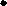 Предложение об осуществлении наставничества направляется главе Вилегодского муниципального округа руководителем отраслевого (функционального) или территориального органа Администрации, в котором предлагается осуществлять наставничество (далее – непосредственный руководитель). Данное предложение содержит сведения о сроке наставничества и согласии муниципального служащего, назначаемого наставником.Предложение об осуществлении наставничества направляется по форме согласно приложению № 1 к настоящему Положению.Непосредственный руководитель муниципального служащего, в отношении которого осуществляется наставничество, создает условия для осуществления наставничества.Непосредственный руководитель муниципального служащего, в отношении которого осуществляется наставничество, не может являться наставником.Наставничество прекращается до истечения установленного срока, в случае назначения муниципального служащего, в отношении которого осуществляется наставничество, на иную должность муниципальной службы или его увольнения с муниципальной службы.Непосредственный руководитель муниципального служащего, в отношении которого осуществляется наставничество, в случае временной нетрудоспособности наставника в течение длительного срока или его длительной служебной командировки, а также возникновения иных обстоятельств, препятствующих осуществлению наставничества, в течение одного рабочего дня с момента возникновения указанных обстоятельств направляет главе Вилегодского муниципального округа предложения для принятия решения о назначении другого наставника.Наставник одновременно может осуществлять наставничество в отношении не более чем двух муниципальных служащих.Функции наставника осуществляются наряду с исполнением муниципальным служащим, являющимся наставником, его должностных обязанностей.В функции наставника входят:содействие в ознакомлении муниципального служащего с условиями прохождения муниципальной службы;представление муниципальному служащему рекомендаций по вопросам, связанным с исполнением его должностных обязанностей;выявление ошибок, допущенных муниципальным служащим при осуществлении им профессиональной служебной деятельности, и содействие в их устранении;передача накопленного опыта, профессионального мастерства, демонстрация и разъяснение наиболее рациональных методов исполнения должностных обязанностей;оказание муниципальному служащему консультативно-методической помощи при его обращении за профессиональным советом.Распоряжение Администрации об установлении наставничества содержит сведения о лице, в отношении которого устанавливается наставничество, о лице, назначаемом наставником, о сроке наставничества, а также утверждает индивидуальный план мероприятий по наставничеству.Примерный индивидуальный план мероприятий по наставничеству приведен в приложении № 2 к настоящему Положению;IV. Права и обязанности участников наставничестваНаставник обязан:контролировать своевременность исполнения муниципальным служащим, в отношении которого осуществляется наставничество, индивидуального плана мероприятий по наставничеству;ежеквартально представлять непосредственному руководителю муниципального служащего, в отношении которого осуществлялось наставничество, отзыв о результатах наставничества по форме согласно приложению № 3 к настоящему Положению.Наставник имеет право:принимать участие в обсуждении вопросов, связанных с исполнением должностных обязанностей муниципальным служащим, в отношении которого осуществляется наставничество, с его непосредственным руководителем;давать муниципальному служащему рекомендации, способствующие выработке практических умений по исполнению должностных обязанностей;контролировать своевременность исполнения муниципальным служащим, в отношении которого осуществляется наставничество, должностных обязанностей;направлять руководителю отраслевого (функционального) или территориального органа Администрации служебную записку по вопросу сложения с него обязанностей наставника в отношении обучаемого муниципального служащего.Наставнику запрещается требовать от муниципального служащего, в отношении которого осуществляется наставничество, исполнения обязанностей (функций), не установленных трудовым договором и должностной инструкцией данного муниципального служащего;В обязанности муниципального служащего, в отношении которого осуществляется наставничество, входят:самостоятельное выполнение заданий непосредственного руководителя с учетом рекомендаций наставника;усвоение опыта, переданного наставником, обучение практическому решению поставленных задач;учет рекомендаций наставника, выполнение индивидуального плана мероприятий по наставничеству.Муниципальный служащий, в отношении которого осуществляется наставничество, имеют право:обращаться по мере необходимости к наставнику за профессиональным советом для надлежащего исполнения своих должностных обязанностей, решения поставленных задач;принимать участие в обсуждении вопросов, связанных с наставничеством, с непосредственным руководителем и наставником;представлять непосредственному руководителю обоснованное ходатайство о замене наставника.V. Оценка результатов наставничестваНаставник ежеквартально, не позднее пяти рабочих дней с даты начала следующего квартала, представляет непосредственному руководителю муниципального служащего, в отношении которого осуществлялось наставничество, отзыв о результатах наставничества.Непосредственный руководитель муниципального служащего, в отношении которого осуществляется наставничество, проводит оценку результативности деятельности наставника, которая включает в себя анализ содержания отзыва о результатах наставничества, оценку результатов профессиональной деятельности муниципального служащего, в отношении которого осуществляется наставничество, а также результаты индивидуального собеседования с таким муниципальным служащим.Оценка проводится с учетом:содействия муниципальному служащему, в отношении которого осуществлялось наставничество, в успешном овладении им профессиональными знаниями, навыками и умениями, в его профессиональном становлении;содействия в приобретении муниципальным служащим, в отношении которого осуществлялось наставничество, опыта работы по специальности, направлению подготовки, формирования у него практических знаний и навыков в области профессиональной служебной деятельности;оказания муниципальному служащему, в отношении которого осуществлялось наставничество, постоянной и эффективной помощи в совершенствовании форм и методов работы;проведения действенной работы по воспитанию у муниципального служащего, в отношении которого осуществлялось наставничество, добросовестного отношения к исполнению его должностных обязанностей.Непосредственного руководителя муниципального служащего, в отношении которого осуществлялось наставничество, по результатам оценки наставничества визирует отзыв о промежуточных результатах наставничества и направляет его главе Вилегодского муниципального округа для принятия решения не позднее десяти рабочих дней с даты начала квартала, следующего за отчетным.Резолюция непосредственного руководителя должна содержать:– оценку наставничества из набора: «отлично», «хорошо», «удовлетворительно», «неудовлетворительно»;– предложение о продолжении (или завершении) наставничества;– предложение о премировании наставника с указанием размера премии (в случае оценки наставничества на «отлично» или «хорошо»).Деятельность муниципального служащего в качестве наставника учитывается при решении вопросов, связанных с поощрением или награждением муниципального служащего за безупречную и эффективную муниципальную службу.______________Приложение № 1к Положению о порядке и организации наставничества на муниципальной службе в Администрации Вилегодского муниципального округа Архангельской областиГлаве Вилегодского муниципального округа _____________________руководителя отраслевого (функционального)/ территориального органа  (указать) ______________________ПРЕДЛОЖЕНИЕ ОБ УСТАНОВЛЕНИИ НАСТАВНИЧЕСТВАПредлагаю установить в отношении ______________________________________________Ф.И.О (последнее при наличии),должность муниципального служащего, в отношении которого планируется осуществлять наставничествонаставничество сроком на ___ месяцев.Назначить наставником _________________________________________________________Ф.И.О (последнее при наличии) наставника.должность наставникаПроект индивидуального плана мероприятий по наставничеству прилагается.Согласен: ______________________________________________________ _______________	Ф.И.О (последнее — при наличии), должность наставника	подпись_________________________________________ _____________________ _______________	должность непосредственного руководителя	Ф.И.О (последнее — при наличии)	подпись_____________датаПриложение № 2к Положению о порядке и организации наставничества на муниципальной службе в Администрации Вилегодского муниципального округа Архангельской областиИндивидуальный план мероприятий по наставничествуФ.И.О. (последнее — при наличии) лица, являющегося наставником, должностьФ.И.О (последнее — при наличии), должность муниципального служащего, в отношении которого планируется осуществлять наставничествоПериод наставничества:с «___» ____________ 20___ г. по «___» _____________ 20___ г.Перечень мероприятий разработал:___________________________________________________	___________	Ф.И.О. (последнее при наличии), должность наставника	подписьОзнакомлен:___________________________________________________	___________	Ф.И.О (последнее — при наличии), должность лица, в отношении которого	подписьпланируется осуществлять наставничество«____» ______________ 20___ г.Приложение № 3к Положению о порядке и организации наставничества на муниципальной службе в Администрации Вилегодского муниципального округа Архангельской областиОтзыв о результатах наставничества1. ____________________________________________________________________________Ф.И.О. (последнее — при наличии), должность наставника2. ____________________________________________________________________________Ф.И.О (последнее — при наличии), должность муниципального служащего, в отношении которого планируется осуществлять наставничество3. Период наставничества: с «___» ____________ 20___ г. по «___» _____________ 20___ г.4. Информация о результатах наставничества:муниципальный служащий, в отношении которого осуществлялось наставничество, изучил следующие основные вопросы профессиональной служебной деятельности:а) ________________________________________________________________________б) ________________________________________________________________________в) ________________________________________________________________________муниципальный служащий, в отношении которого осуществлялось наставничество, выполнил по рекомендациям наставника следующие основные задания:а) ________________________________________________________________________б) ________________________________________________________________________в) ________________________________________________________________________муниципальному служащему, в отношении которого осуществлялось наставничество, следует устранить следующие недостатки при исполнении должностных обязанностей (заполняется при необходимости):а) ________________________________________________________________________б) ________________________________________________________________________в) ________________________________________________________________________муниципальному служащему, в отношении которого осуществлялось наставничество, следует дополнительно изучить следующие вопросы:а) ________________________________________________________________________б) ________________________________________________________________________в) ________________________________________________________________________4. Определение профессионального потенциала муниципального служащего, в отношении которого осуществлялось наставничество, по его профессиональному развитию:5. Дополнительная информация о муниципальном служащем, в отношении которого осуществлялось наставничество (заполняется при необходимости):Отчет составил:___________________________________________________	___________	Ф.И.О. (последнее при наличии), должность наставника	подписьРезолюция непосредственного руководителяОценка наставничества:«отлично»;«хорошо»;«удовлетворительно»;«неудовлетворительно».Предлагаю	продолжить / завершить	наставничество.(ненужное зачеркнуть)Предлагаю премировать наставника в размере ___________ рублей с начислением районного коэффициента и северной надбавки (проставляется в случае оценки наставничества на «отлично» или «хорошо»)._____________№п/пМероприятия по наставничествуСроки(период) выполненияОтметка о выполненииI. БЛОК – ОЗНАКОМИТЕЛЬНЫЙI. БЛОК – ОЗНАКОМИТЕЛЬНЫЙI. БЛОК – ОЗНАКОМИТЕЛЬНЫЙI. БЛОК – ОЗНАКОМИТЕЛЬНЫЙ1. Общие ознакомительные мероприятия1. Общие ознакомительные мероприятия1. Общие ознакомительные мероприятия1. Общие ознакомительные мероприятия1.1.Представление муниципального служащего, в отношении которого планируется осуществлять наставничество, коллектив1.2.Ознакомление с рабочим местом, инфраструктурой в здании Администрации Вилегодского муниципального округа (далее – Администрация)1.3.Ознакомление с правилами прохода в здание Администрации1.4.Оформление в установленном порядке пропуска для прохода в здание (при необходимости)1.5.Дооборудование рабочего места, подключение компьютерной техники к локальным сетям, правовым базам, информационно-телекоммуникационной сети «Интернет» (при необходимости)1.6.Обсуждение с сотрудником итогов прохождения общих ознакомительных мероприятий1.7.иные мероприятия...2. Мероприятия, направленные на ознакомление муниципального служащего, в отношении которого планируется осуществлять наставничество, с внутренним трудовым распорядком, а также иными правовыми актами, регулирующими правила служебного поведения2. Мероприятия, направленные на ознакомление муниципального служащего, в отношении которого планируется осуществлять наставничество, с внутренним трудовым распорядком, а также иными правовыми актами, регулирующими правила служебного поведения2. Мероприятия, направленные на ознакомление муниципального служащего, в отношении которого планируется осуществлять наставничество, с внутренним трудовым распорядком, а также иными правовыми актами, регулирующими правила служебного поведения2. Мероприятия, направленные на ознакомление муниципального служащего, в отношении которого планируется осуществлять наставничество, с внутренним трудовым распорядком, а также иными правовыми актами, регулирующими правила служебного поведения2.1.Ознакомление с правилами внутреннего трудового распорядка, а также иными локальными нормативными актами, непосредственно связанными с прохождением трудовой деятельности2.2.Ознакомление с Кодексом этики и служебного поведения муниципальных служащих в Администрации2.3.Обсуждение с муниципальным служащим, в отношении которого планируется осуществлять наставничество, итогов ознакомления с внутренним трудовым распорядком, а также правовыми актами, регулирующими правила служебного поведения, проведение тестирования полученных знаний (при необходимости)2.4.иные мероприятия...II. БЛОК – ТЕОРИТИЧЕСКАЯ ПОДГОТОВКАII. БЛОК – ТЕОРИТИЧЕСКАЯ ПОДГОТОВКАII. БЛОК – ТЕОРИТИЧЕСКАЯ ПОДГОТОВКАII. БЛОК – ТЕОРИТИЧЕСКАЯ ПОДГОТОВКА3. Мероприятия, направленные на ознакомление муниципального служащего, в отношении которого планируется осуществлять наставничество, с его должностными обязанностями, организацией деятельности Администрации3. Мероприятия, направленные на ознакомление муниципального служащего, в отношении которого планируется осуществлять наставничество, с его должностными обязанностями, организацией деятельности Администрации3. Мероприятия, направленные на ознакомление муниципального служащего, в отношении которого планируется осуществлять наставничество, с его должностными обязанностями, организацией деятельности Администрации3. Мероприятия, направленные на ознакомление муниципального служащего, в отношении которого планируется осуществлять наставничество, с его должностными обязанностями, организацией деятельности Администрации3.1.Ознакомление с организационной структурой Администрации3.2.Ознакомление с общими нормативными правовыми актами федерального, регионального и местного уровня, регламентирующими прохождение муниципальной службы. Изучение положения об Администрации, положения об отраслевом (функциональном) органе администрации муниципального образования, в котором муниципальный служащий непосредственно будет осуществлять свою профессиональную деятельность. Ознакомление с должностной инструкцией муниципального служащего3.3.Обсуждение с сотрудником итогов ознакомления с должностными обязанностями, организацией деятельности Администрации и отраслевого (функционального) органа Администрации. Проведение тестирования полученных знаний (при необходимости)3.4.иные мероприятия…4. Мероприятия, направленные на изучение иных теоретических вопросов профессиональной служебной деятельности4. Мероприятия, направленные на изучение иных теоретических вопросов профессиональной служебной деятельности4. Мероприятия, направленные на изучение иных теоретических вопросов профессиональной служебной деятельности4. Мероприятия, направленные на изучение иных теоретических вопросов профессиональной служебной деятельности4.1.Изучение нормативной правовой базы по вопросам исполнения должностных обязанностей (отдельный перечень актов формируется наставником)4.2.Изучение нормативных правовых актов антикоррупционной направленности4.3.Ознакомление с документооборотом, изучение единых требований к документированию управленческой деятельности, организации работы с документами в администрации муниципального образования4.4.Изучение порядка подготовки муниципальных правовых актов, требований к их оформлению4.5.Изучение информационного обеспечения:- системы электронного документооборота;- справочных правовых и иных систем, используемых в профессиональной служебной деятельности.4.6.Обсуждение с муниципальным служащим, в отношении которого планируется осуществлять наставничество, итогов изучения теоретических вопросов профессиональной служебной деятельности. Проведение тестирования полученных знаний (при необходимости)4.7.иные мероприятия....III. БЛОК – ПРАКТИЧЕСКАЯ ПОДГОТОВКАIII. БЛОК – ПРАКТИЧЕСКАЯ ПОДГОТОВКАIII. БЛОК – ПРАКТИЧЕСКАЯ ПОДГОТОВКАIII. БЛОК – ПРАКТИЧЕСКАЯ ПОДГОТОВКА5. Мероприятия, направленные на практическое закрепление
полученных профессиональных знаний и навыков5. Мероприятия, направленные на практическое закрепление
полученных профессиональных знаний и навыков5. Мероприятия, направленные на практическое закрепление
полученных профессиональных знаний и навыков5. Мероприятия, направленные на практическое закрепление
полученных профессиональных знаний и навыков5.1.Выполнение практических заданий (например, подготовка писем, запросов, ответов на обращения граждан, формирование и расчет данных в электронном виде в формате MS Excel и иных программах и т.д.)(конкретный перечень заданий в зависимости от должностных обязанностей сотрудника определяется наставником по согласованию с непосредственным руководителем)5.2.Контроль выполнения практических заданий5.3.иные мероприятия....IV. БЛОК – ПОДВЕДЕНИЕ ИТОГОВIV. БЛОК – ПОДВЕДЕНИЕ ИТОГОВIV. БЛОК – ПОДВЕДЕНИЕ ИТОГОВIV. БЛОК – ПОДВЕДЕНИЕ ИТОГОВ6.1.Обсуждение с муниципальным служащим, в отношении которого планируется осуществлять наставничество, вопросов выполнения плана мероприятий по наставничеству6.2.Подготовка заключения по итогам выполнения плана мероприятий по наставничеству6.3.иные мероприятия....